Comité de Desarrollo y Propiedad Intelectual (CDIP)Vigesimosegunda sesiónGinebra, 19 a 23 de noviembre de 2018PROYECTO DE ORDEN DEL DÍApreparado por la Secretaría	Apertura de la sesión	Aprobación del orden del díaVéase el presente documento.	Acreditación de observadoresVéase el documento CDIP/22/6.	Aprobación del proyecto de informe de la vigesimoprimera sesión del CDIPVéase el documento CDIP/21/15 Prov.	Declaraciones generales	Supervisar, evaluar, examinar la aplicación de todas las recomendaciones de la Agenda para el Desarrollo y presentar informes sobre la marcha de esa laborInformes sobre la marcha de las actividadesVéase el documento CDIP/22/2.Informe de evaluación del proyecto sobre PI y desarrollo socioeconómico – Fase IIVéase el documento CDIP/22/9.Contribución de los órganos pertinentes de la OMPI a la aplicación de las recomendaciones que les incumben de la ADVéase el documento CDIP/22/13.6.i)	Asistencia técnica de la OMPI en el ámbito de la cooperación para el desarrolloViabilidad del establecimiento de un foro de Internet sobre asistencia técnicaVéase el documento CDIP/22/3.Evaluación de los instrumentos y metodologías de la OMPI para medir la repercusión, la efectividad y la eficiencia de sus actividades de asistencia técnicaVéase el documento CDIP/22/10Coordinación interna, colaboración con las Naciones Unidas y cooperación con las oficinas nacionales y regionales de PIVéase el documento CDIP/22/11.Diálogo interactivo sobre asistencia técnica	Examen del programa de trabajo relativo a la aplicación de las recomendaciones adoptadasDebate sobre la propuesta revisada del Grupo Africano relativa a la organización, cada dos años, de una conferencia internacional sobre propiedad intelectual y desarrolloVéase el documento CDIP/20/8.Cuestiones que han de examinarse en el marco del punto del orden del día “La propiedad intelectual y el desarrollo”Véase el documento CDIP/21/8 Rev.Debate sobre las recomendaciones del examen independiente 5 y 11, yContribuciones de los Estados miembros sobre el modo de proceder en lo que respecta a las modalidades y estrategias de aplicación de las recomendaciones adoptadas del examen independienteVéanse los documentos CDIP/22/4 Rev., CDIP/21/11, CDIP/19/3 y CDIP/18/7.Cálculo actualizado de costos de la hoja de ruta para promover la utilización del foro de Internet creado en el marco del “Proyecto sobre propiedad intelectual y transferencia de tecnología: desafíos comunes y búsqueda de soluciones” usando las plataformas existentesVéase el documento CDIP/22/5.Lista de indicadores para evaluar los servicios y actividades de la OMPI relacionados con la transferencia de tecnologíaVéase el documento CDIP/22/7.Propuesta revisada del proyecto relativo a la intensificación del uso de la PI en el sector del software en los países africanos, presentada por la República de KenyaVéase el documento CDIP/22/8.Proyecto sobre el fortalecimiento y desarrollo del sector de la música en Burkina Faso y en determinados países de África propuestos por Burkina FasoVéase el documento CDIP/22/12.Propuesta revisada del proyecto sobre propiedad intelectual y turismo gastronómico en el Perú y otros países en desarrollo: fomento del desarrollo del turismo gastronómico a través de la PIVéase el documento CDIP/22/14.Propuesta de proyecto piloto sobre el derecho de autor y la distribución de contenidos en el entorno digital presentada por el BrasilVéase el documento CDIP/22/15.Resumen del estudio sobre la comprensión del uso de los diseños industriales en los países del Asia Sudoriental – El caso de Indonesia, Filipinas y TailandiaVéase el documento CDIP/22/INF/2.Resumen del estudio sobre la propiedad intelectual en el sistema de innovación del sector de la salud en PoloniaVéase el documento CDIP/22/INF/3.Resumen del estudio sobre propiedad intelectual, turismo y cultura: apoyo a los objetivos de desarrollo y promoción del patrimonio cultural de Egipto	Véase el documento CDIP/22/INF/4.	La propiedad intelectual y el desarrolloPresentación de la Secretaría sobre “Las mujeres y la PI”Debate sobre “Las mujeres y la PI”Propuesta de una declaración sobre “Las mujeres y la propiedad intelectual” presentada por México.Véase el documento CDIP/22/16.	Labor futura	Resumen de la presidencia	Clausura de la sesión[Fin del documento]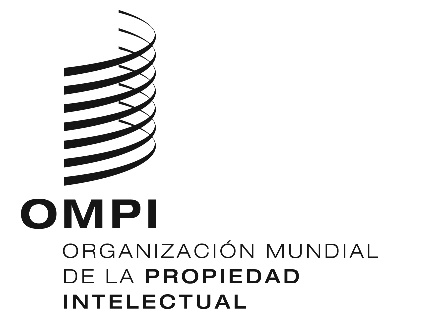 SCDIP/22/1 PR0v. 2 CDIP/22/1 PR0v. 2 CDIP/22/1 PR0v. 2 ORIGINAL: INGLÉSORIGINAL: INGLÉSORIGINAL: INGLÉSfecha: 24 de octubre DE 2018fecha: 24 de octubre DE 2018fecha: 24 de octubre DE 2018